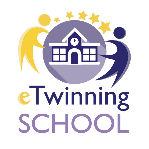 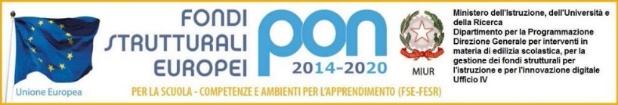 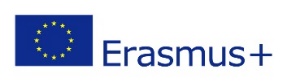   ISTITUTO COMPRENSIVO STATALESCUOLE DELL’INFANZIA, PRIMARIE E SECONDARIE DI I GRADOVia Gramsci, 37 - 47035 GAMBETTOLA (FC)  Tel. 0547 657874 Fax: 0547 56771 Codice Meccanografico: FOIC81500Q - Codice Fiscale: 90041230401E-mail: foic81500q@istruzione.it; foic81500q@pec.istruzione.itSito Scuola: www.scuolegambettola.edu.itCircolare n. Gambettola, 11 dicembre 2019Ai genitori degli alunniScuola Secondaria I grado “Nievo”OGGETTO: Comunicazione pubblicazione “Avviso interno selezione corsisti Alunni” per la partecipazione al Progetto PON/FSE –  codice “10.2.2A-FdRPOC-EM-2018-44 - “Pensiero Computazionale e Creatività digitale” sottotitolo “Togli la ruggine dal Web”.In riferimento al progetto in oggetto si comunica che è stato pubblicato sul sito della scuola www.scuolegambettola.edu.it “Avviso interno selezione corsisti Alunni” per la partecipazione ai seguenti tre moduli con scadenza ore 13,00 del 18/12/2019:AVVICINARSI AL CODING PER DIVENTARE PROTAGONISTI ATTIVI DELLA TECNOLOGIA Le lezioni si terranno in parte nel laboratorio informatico della scuola secondaria di I grado “I. Nievo” e in parte presso la scuola primaria di lunedì dalle ore 13,30 alle ore 16,30 a partire da lunedì 13 gennaio per un totale di n. 30 ore.IMPARARE A PROGRAMMARE NON SERVE SOLO A CREARE FUTURI PROGRAMMATORI (DI CUI PURE C’E’ BISOGNO…)Le lezioni si terranno nei locali della scuola secondaria di I grado “I. Nievo” di lunedì e venerdì (prevalentemente lunedì con calendario da definire) dalle ore 13,30 alle ore 16,30 a partire da lunedì 30 marzo per un totale di n. 30 ore.IMPARARE A PROGRAMMARE APRE LA MENTELe lezioni si terranno nei locali della scuola secondaria di I grado “I. Nievo” di venerdì  dalle ore 13,30 alle ore 16,30 a partire da venerdì 7 febbraio per un totale di n. 30 ore.Dalle ore 13,15 alle ore 13,30 ci sarà la possibilità per i corsisti di consumare una merenda portata da casa negli spazi della scuola insieme al docente e al tutor del corso.								Il Dirigente Scolastico 								Dott.ssa Francesca AngeliniCUP  D97I17000390007Progetto 10.2.2A-FdRPOC-EM-2018-44 